GUIA DE RETROALIMENTACIÓN N°14 QUÍMICA8º BÁSICONombre_______________________________________ Curso:_______ Fecha: ____EL ENLACE Y LA ELECTRONEGATIVIDAD         En la guía anterior aprendimos a representar la formación de enlaces iónicos entre metales y no metales y la formación de enlaces covalentes entre no metales, usando la estructura de Lewis.En esta guía aprenderemos a reconocer el tipo de enlace usando la diferencia de electronegatividad.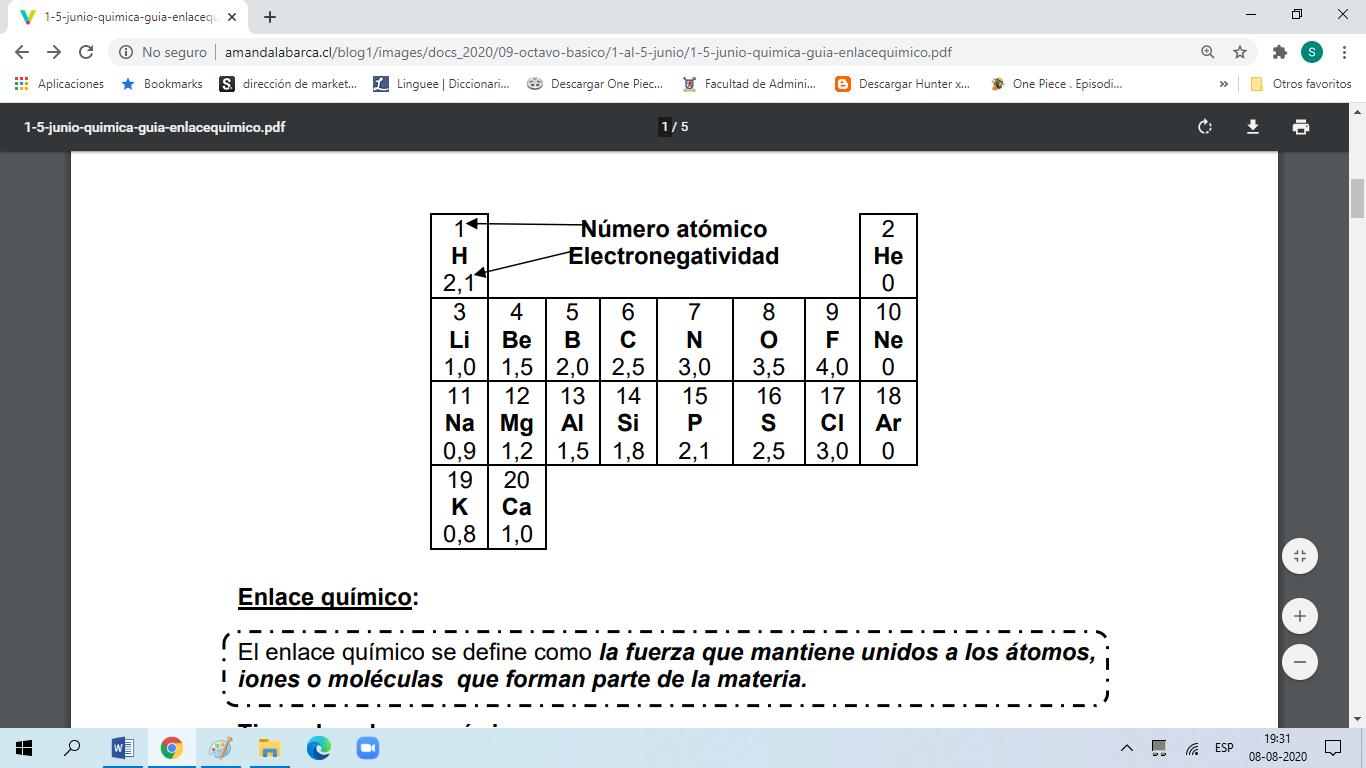 - El enlace iónico se forma cuando los átomos participantes presentan una apreciable diferencia de electronegatividad (ΔEN) igual o mayor a 1,7 produciéndose la transferencia de uno o varios electrones desde el átomo de menor al que posee mayor electronegatividad. Debido a ello, uno de los átomos pierde electrones, formando un catión, y el otro gana electrones formando un anión, estableciéndose una fuerza electrostática que los enlaza y da origen a los compuestos iónicos.El enlace covalente se forma cuando los átomos participantes tienen electronegatividades similares o iguales, produciendo una diferencia que puede ser igual o superior a cero y menor a 1,7. Así, a diferencia del enlace iónico, no se forman iones, puesto que los electrones no se transfieren de un átomo a otro; por el contrario, se compartenENLACE COVALENTE APOLAREn el enlace covalente apolar se pueden dar varias situaciones: los átomos que se unen son iguales, como por ejemplo Cl2 la diferencia de electronegatividad es cero. Según la tabla la E.N. del cloro es 3,0.                Cl-Cl          ∆E.N.= 3,0-3,0= 0 Los átomos que se unen poseen electronegatividades similares y la diferencia de electronegatividad es muy cercana a cero, como por ejemplo CH4 (0,4). Según la tabla la E.N. del carbono es 2,5 y la del hidrógeno es 2,1.              CH4    ∆E.N.= 2,5-2,1= 0,4Cuándo los átomos que se unen son diferentes y posea enlaces polares, pero la molécula es apolar debido a su estructura (molécula lineal), por ejemplo, CO2. Según la tabla la E.N. del carbono es 2,5 y el oxígeno es 3,5.        CO2    ∆E.N.= 3,5-2,5= 1,0      A pesar que posee dos enlaces polares, por su estructura estos se anulan (dos vectores con la misma magnitud y sentidos contrarios se anulan). La molécula s apolar por simetría.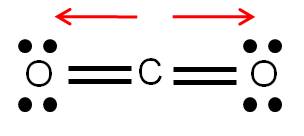 Todas las moléculas covalentes que tienen un átomo central que ha ocupado todos sus electrones de valencia para el enlace unido a 2,3 o 4 átomos iguales (del mismo elemento) son apolares por su estructura.Tabla N°1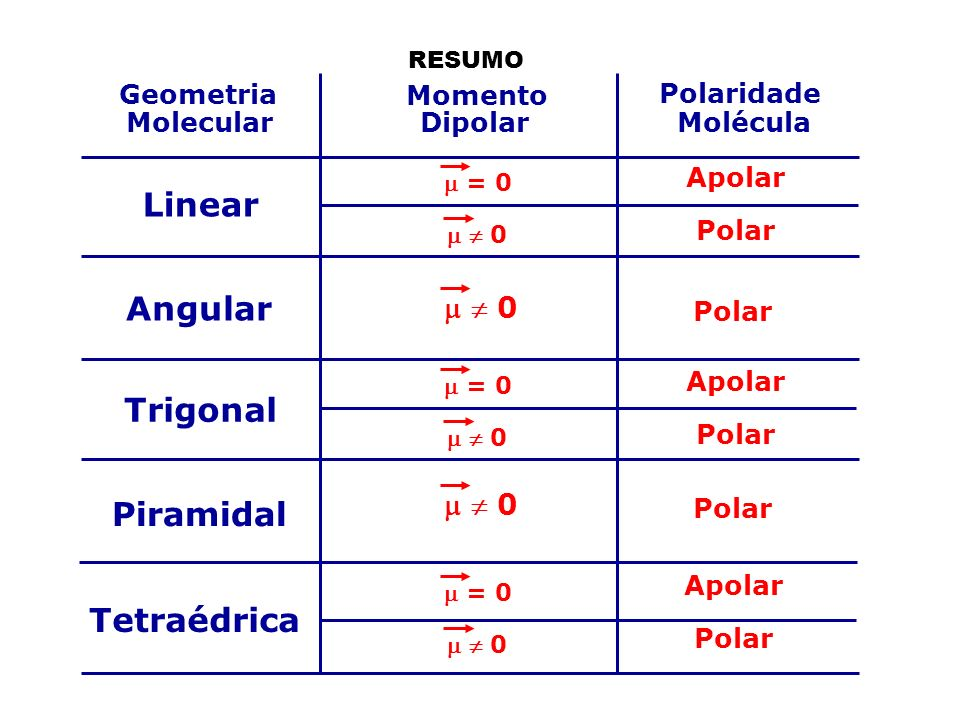 ENLACE COVALENTE POLAREn el enlace covalente polar la diferencia de electronegatividad es mayor a 1,7 y su estructura permite que la molécula sea polar (los vectores se suman y no se anulan), por ejemplo, en la molécula de agua H2O.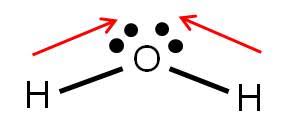 En este caso los vectores se suman, no se anulan.Se cumple: -    elementos diferentesátomo central con electrones libresEn general podemos guiarnos por la siguiente tabla de diferencia de electronegatividad:                                               TABLA N°2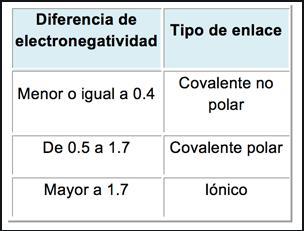                                             ACTIVIDADPara desarrollar la siguiente actividad debes usar la tabla periódica para obtener el valor de la electronegatividad.1.- Determina la diferencia de electronegatividad entre los elementos que forman las moléculas y clasifica el tipo de enlace según la tabla N°2.2.-Analiza las siguientes imágenes. Estas representan la estructura de Lewis para dos moléculas. Ver tabla N° 1Según la estructura ¿estas moléculas son polares o apolares?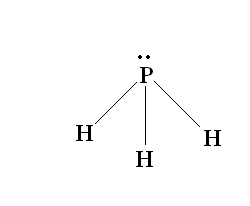 __________POLAR__ (átomo central con electrones libres, piramidal)_______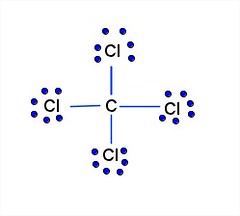 ____APOLAR___(Tetraédrica, 4 elementos iguales alrededor del carbono)__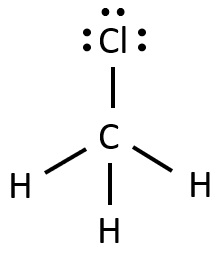  ____POLAR (Tetraédrica, con 3 elementos iguales, pero uno diferente)________________MOLÉCULA∆E.N.TIPO DE ENLACENaCl∆E.N.= 3,0-0,9= 2,1       IÓNICOF2∆E.N.= 4,0-4,0= 0,0COVALENTE APOLARH2O∆E.N.=3,5 -2,1= 1,4COVALENTE POLARHCl∆E.N.= 3,0-2,1= 0,9COVALENTE POLARKF∆E.N.= 4,0-0,8= 3,2IÓNICON2∆E.N.= 3,0-3,0= 0,0COVALENTE APOLARCO∆E.N.= 3,5-2,5= 1,0COVALENTE POLARNH3∆E.N.= 3,0-2,1= 0,9COVALENTE POLAR